   MUNICIPALIDAD DE SAN JOAQUINDIRECCION SEGURIDAD CIUDADANADepartamento Vigilancia ComunitariaFORMULARIO DE RENOVACION DE PATENTES DE ALCOHOLl.- IDENTIFICACION CONTRIBUYENTEll.- DOCUMENTOS ANEXOS	            SI  	  NO2.- CERTIFICADO DE ANTECEDENTES                                                                                         SI 	              NO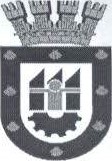 3.- EN CASO DE LAS EMPRESAS O PERSONAS JURIDICAS                SI 	         NO4.. SI HUBIERE MODIFICACION EN LA SOCIEDAD DEBE PRESENTAR        SI         NODebe enviar documentación a correo electrónico patentes_alcoholes@sanjoaquin.cl , nayarethdiaz@sanjoaquin.cl o llamar al teléfono para consultas 228108470 desde las 08.30 hasta las 17:00 Horas (exceptuando día viernes)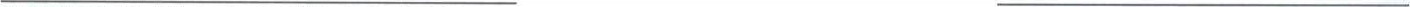 NOMBRE Y FIRMA CONTRIBUYENTE	FIRMA DE QUIEN RECEPCIONA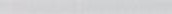 FECHA DE ENTREGA2021Nombre- ApellidosDomicilio ParticularDomicilio ComercialTeléfono de ContactoCorreo ElectrónicoGiroR.U.T._ROL PatenteI.-DECLARACIÓN JURADA NOTARIAL DE NO ESTAR AFECTO AL ART. NO 40 DE LA LEY 19.925DECLARACIÓN SIMPLE (EN CASO DE NO EXISTIR MODIFICACIÓN DE LA SOCIEDAD)Escritura de la modificaciónProtocolización de sus extractosInscripciones en el Registro de ComercioPublicación en el Diario Oficial de la InscripciónAviso de modificación del Servicio de Impuestos Internos5.- Cartola de Contribuyente y datos Emitidos por Servicio de Impuestos Internos6.- Contrato de Arriendo (Si corresponde)